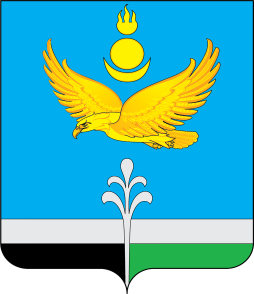 РОССИЙСКАЯ ФЕДЕРАЦИЯИРКУТСКАЯ ОБЛАСТЬНУКУТСКИЙ РАЙОНАДМИНИСТРАЦИЯМУНИЦИПАЛЬНОГО ОБРАЗОВАНИЯ «НУКУТСКИЙ РАЙОН»ПОСТАНОВЛЕНИЕ29 ноября 2023                                               №443                                   	           п. НовонукутскийОб утверждении Порядка поощрения муниципальной управленческой командымуниципального образования «Нукутский район» в 2023 годуВ соответствии с постановлением Правительства Иркутской области от 21 августа 2023 г. № 730-пп «О поощрении региональной управленческой команды и муниципальных управленческих команд в 2023 году», руководствуясь статьёй 35 Устава муниципального образования «Нукутский район», АдминистрацияПОСТАНОВЛЯЕТ:Утвердить Порядок поощрения муниципальной управленческой команды муниципального образования «Нукутский район» в 2023 году (Приложение №1).Создать комиссию по распределению средств, выделенных на поощрение членов муниципальной управленческой команды муниципального образования «Нукутский район» в 2023 году (Приложение №2).Опубликовать настоящее постановление в печатном издании «Официальный курьер» и разместить на официальном сайте муниципального образования «Нукутский район».Контроль за исполнением настоящего постановления оставляю за собой.Вр.и.о. мэра			          				               С.В. АндриановПриложение 1к постановлению Администрации МО «Нукутский район»                                                                                                          от 29.11.2023 №443Порядок
поощрения муниципальной  управленческой команды муниципального образования «Нукутский район» в 2023 годуНастоящий Порядок устанавливает порядок поощрения муниципальной управленческой команды муниципального образования «Нукутский район» в 2023 году за достижение Иркутской областью значений (уровней) показателей для оценки эффективности деятельности исполнительных органов субъектов Российской Федерации на основе достигнутых ими за отчетный период значений (уровней) показателей для оценки эффективности деятельности исполнительных органов субъектов Российской Федерации, определенных с учетом положений Указа Президента Российской Федерации от 4 февраля 2021 г. № 68 «Об оценке эффективности деятельности высших должностных лиц субъектов Российской Федерации и деятельности исполнительных органов субъектов Российской Федерации», постановления Правительства Российской Федерации от 13 июня 2023 г. № 971 «О поощрении субъектов Российской Федерации за достижение значений (уровней) показателей для оценки эффективности деятельности высших должностных лиц субъектов Российской Федерации и деятельности исполнительных органов субъектов Российской Федерации в 2023 году» (далее – Постановление № 971). За отчетный период в настоящем Порядке принимается 2022 год.Установить, что к расходным обязательствам муниципального образования «Нукутский район» относится поощрение муниципальной управленческой команды муниципального образования «Нукутский район» (далее – муниципальная управленческая команда) в 2023 году  за достижение Иркутской области значений (уровней) показателей для оценки эффективности деятельности органов исполнительной власти субъектов Российской Федерации, которые определены Постановлением № 971.Под муниципальной управленческой командой понимается группа лиц, замещающих муниципальные должности, должности муниципальной службы, работники Администрации муниципального образования «Нукутский район», не являющиеся должностями муниципальной службы, а также работники муниципальных учреждений, деятельность которых в соответствии с решением Губернатора Иркутской области способствовала достижению Иркутской областью показателей оценки эффективности деятельности органов исполнительной власти субъектов Российской Федерации, которые определены Постановлением № 971, замещавшие соответствующие должности в 2022 году и продолжающие замещать их на дату доведения лимитов бюджетных обязательств по средствам иных межбюджетных трансфертов на поощрение муниципальной управленческой команды в 2023 году.Установить, что возникающие в результате принятия настоящего постановления расходные обязательства муниципального образования «Нукутский район» исполняются за счет поступающих в соответствии с действующим законодательством в местный бюджет муниципального образования «Нукутский район» (далее – местный бюджет) иных межбюджетных трансфертов из бюджета Иркутской области.Средства, полученные в виде иных межбюджетных трансфертов, отражаются по отдельной целевой статье местного бюджета и направляются на материальное стимулирование должностных лиц.Указанный иной трансферт включает в себя объем начислений на фонд оплаты труда, исходя из ставок страховых взносов на обязательное пенсионное страхование, на обязательное социальное страхование на случай временной нетрудоспособности и в связи с материнством, на обязательное медицинское страхование, установленных Налоговым кодексом Российской Федерации, и ставки страхового взноса, установленной Федеральным законом от 24 июля 1998 г. № 125-ФЗ «Об обязательном социальном страховании от несчастных случаев на производстве и профессиональных заболеваний». Указанный иной межбюджетный трансферт подлежит использованию до конца 2023 года.Главным администратором доходов местного бюджета является Администрация муниципального образования «Нукутский район».Перечень участников муниципальной управленческой команды определяется Комиссией по распределению средств, выделенных на поощрение членов муниципальной управленческой команды (далее – Комиссия).Состав Комиссии определяется постановлением Администрации муниципального образования «Нукутский район».Комиссия является коллегиальным органом, принимающим окончательное решение по перечню и поощрению участников муниципальной управленческой команды. Решение Комиссии принимается простым большинством голосов от числа присутствующих членов Комиссии и оформляется в день его принятия протоколом, который в тот же день подписывается всеми присутствующими на заседании членами Комиссии.Решение о назначении, размере и выплате поощрения должностному лицу принимается исходя из степени его вклада в достижение значений (уровней) показателей для оценки эффективности деятельности органов местного самоуправления муниципальных образований, которые определены Постановлением № 971.Поощрение назначается в фиксированной сумме: в процентном либо кратном отношении к окладу (должностному окладу) должностным лицам, осуществляющим трудовые функции в период, указанный в пункте 3 настоящего порядка.После подписания протокола членами Комиссии, мэр муниципального образования «Нукутский район» издает распоряжение о поощрении участников муниципальной управленческой команды. В распоряжении указывается перечень главных распорядителей средств местного бюджета, а также объемы доводимых до них бюджетных средств в целях поощрения муниципальной управленческой команды.Не допускается снижение иных выплат должностным лицам из состава муниципальной управленческой команды в связи с выплатой поощрения.15. Контроль за целевым использованием иных межбюджетных трансфертов возложить на главных распорядителей бюджетных средств в пределах установленных полномочий.Вр.и.о.мэра							      С.В. АндриановПриложение №1к Порядку поощрения муниципальной управленческой команды муниципального образования «Нукутский район» в 2023 годуПоказатели для оценки эффективности деятельности муниципальной управленческой команды муниципального образования «Нукутский район» в 2023 годуПриложение №2к постановлению Администрации МО «Нукутский район»                                                                                                          от 29.11.2023 №443Состав Комиссии по распределению средств, выделенных на поощрение членов муниципальной управленческой команды муниципального образования «Нукутский район» в 2023 годуПредседатель Комиссии: Андрианов С.В. – вр.и.о. мэра муниципального образования «Нукутский район»Секретарь Комиссии: Севернюк С.О. – консультант по труду управления экономического развития и труда Администрации муниципального образования «Нукутский район»Члены Комиссии: Хойлова М.П. – заместитель мэра муниципального образования «Нукутский район» по социальным вопросам; Платонова Н.А. – заместитель мэра - начальник управления экономического развития и труда Администрации муниципального образования «Нукутский район»;Карпека О.П. – управляющий делами Администрации муниципального образования «Нукутский район».№ п/пПоказатели для оценки эффективности деятельностиОтветственный муниципальный орган за предоставление данных (муниципальный орган), прямо и косвенно влияющие на достижение показателя1Число субъектов малого и среднего предпринимательства в расчете на 10 тыс. человек населенияВедущий специалист по потребительскому рынку Управления экономического развития и труда Администрации МО «Нукутский район»Заместитель мэра - начальник управления экономического развития и труда Администрации МО «Нукутский район»2Доля среднесписочной численности работников (без внешних совместителей) малых и средних предприятий в среднесписочной численности работников (без внешних совместителей) всех предприятий и организацийВедущий специалист Управления экономического развития и труда Администрации МО «Нукутский район»Заместитель мэра - начальник управления экономического развития и труда Администрации МО «Нукутский район»3Объем инвестиций в основной капитал (за исключением бюджетных средств) в расчете на 1 жителяКонсультант Управления экономического развития и труда Администрации МО «Нукутский район»Заместитель мэра - начальник управления экономического развития и труда Администрации МО «Нукутский район»4 Доля площади земельных участков, являющихся объектами налогообложения земельным налогом, в общей площади территории городского округа (муниципального района)Консультант по земельным вопросам КУМИ МО «Нукутский район»Председатель КУМИ МО «Нукутский район»Первый заместитель мэра МО «Нукутский район»5 Доля прибыльных сельскохозяйственных организаций в общем их числеОтдел сельского хозяйства Администрации МО «Нукутский район»6Доля протяженности автомобильных дорог общего пользования местного значения, не отвечающих нормативным требованиям, в общей протяженности автомобильных дорог общего пользования местного значенияЗаместитель начальника отдела по архитектуре, строительству и ЖКХ Администрации МО «Нукутский район»Начальник отдела по архитектуре, строительству и ЖКХ Администрации МО «Нукутский район»Первый заместитель мэра МО «Нукутский район»7Доля населения, проживающего в населенных пунктах, не имеющих регулярного автобусного и (или) железнодорожного сообщения с административным центром городского округа (муниципального района), в общей численности населения городского округа (муниципального района)Заместитель начальника отдела по архитектуре, строительству и ЖКХ Администрации МО «Нукутский район»Начальник отдела по архитектуре, строительству и ЖКХ Администрации МО «Нукутский район»Первый заместитель мэра МО «Нукутский район»8 Среднемесячная номинальная начисленная заработная плата работников:8крупных и средних предприятий и некоммерческих организацийКонсультант по труду Управления экономического развития и труда Администрации МО «Нукутский район»Заместитель мэра - начальник управления экономического развития и труда Администрации МО «Нукутский район»8муниципальных дошкольных образовательных учрежденийГлавный экономист МКУ «Центр образования Нукутского района»Директор МКУ «Центр образования Нукутского район»8муниципальных общеобразовательных учрежденийГлавный экономист МКУ «Центр образования Нукутского района»Директор МКУ «Центр образования Нукутского район»8учителей муниципальных общеобразовательных учрежденийГлавный экономист МКУ «Центр образования Нукутского района»Директор МКУ «Центр образования Нукутского район»8муниципальных учреждений культуры и искусстваВедущий экономист МКУ «Центр развития культуры Нукутского района»Директор МКУ «Центр развития культуры Нукутского район»8муниципальных учреждений физической культуры и спорта-9Доля детей в возрасте 1 - 6 лет, получающих дошкольную образовательную услугу и (или) услугу по их содержанию в муниципальных образовательных учреждениях в общей численности детей в возрасте 1 - 6 летСтарший методист МКУ «Центр образования Нукутского района»Директор МКУ «Центр образования Нукутского район»10Доля муниципальных общеобразовательных учреждений, соответствующих современным требованиям обучения, в общем количестве муниципальных общеобразовательных учрежденийНачальник отдела образования Администрации МО «Нукутский район»Заместитель мэра МО «Нукутский район» по социальным вопросам»11Доля муниципальных общеобразовательных учреждений, здания которых находятся в аварийном состоянии или требуют капитального ремонта, в общем количестве муниципальных общеобразовательных учрежденийНачальник отдела образования Администрации МО «Нукутский район»Заместитель мэра МО «Нукутский район» по социальным вопросам»12Расходы бюджета муниципального образования на общее образование в расчете на 1 обучающегося в муниципальных общеобразовательных учрежденияхГлавный экономист МКУ «Центр образования Нукутского района»Директор МКУ «Центр образования Нукутского район»13Доля детей в возрасте 5 - 18 лет, 
получающих услуги по дополнительному образованию в организациях различной организационно-правовой формы и формы собственности, в общей численности детей данной возрастной группыДиректор МКУ «Центр образования Нукутского района»14Уровень фактической обеспеченности учреждениями культуры от нормативной потребности:Директор МКУ «Центр развития культуры Нукутского района»клубами и учреждениями клубного типабиблиотекамипарками культуры и отдыха15Доля населения, систематически занимающегося физической культурой и спортомОтдел по молодежной политике и спорту Администрации МО «Нукутский район»Директор МБУ ДО «Нукутская ДЮСШ»Заместитель мэра МО «Нукутский район» по социальным вопросам»16Общая площадь жилых помещений, приходящаяся в среднем на одного жителя, - всегоНачальник отдела архитектуры, строительства и ЖКХ Администрации МО «Нукутский район»Первый заместитель мэра МО «Нукутский район»16в том числевведенная в действие за один год17Площадь земельных участков, предоставленных для строительства в расчете на 10 тыс. человек населения, - всегоКонсультант по земельным вопросам КУМИ МО «Нукутский район»Председатель КУМИ МО «Нукутский район»Первый заместитель мэра МО «Нукутский район»17в том числе
земельных участков, предоставленных для жилищного строительства, индивидуального строительства и комплексного освоения в целях жилищного строительства18Площадь земельных участков, предоставленных для строительства, в отношении которых с даты принятия решения о предоставлении земельного участка или подписания протокола о результатах торгов (конкурсов, аукционов) не было получено разрешение на ввод в эксплуатацию:Консультант по земельным вопросам КУМИ МО «Нукутский район»Председатель КУМИ МО «Нукутский район»Первый заместитель мэра МО «Нукутский район»18объектов жилищного строительства - 
в течение 3 лет18иных объектов капитального строительства - в течение 5 лет19Доля многоквартирных домов, в которых собственники помещений выбрали и реализуют один из способов управления многоквартирными домами, в общем числе многоквартирных домов, в которых собственники помещений должны выбрать способ управления данными домамиНачальник отдела архитектуры, строительства и ЖКХ Администрации МО «Нукутский район»Первый заместитель мэра МО «Нукутский район»20Доля организаций коммунального комплекса, осуществляющих производство товаров, оказание услуг по водо-, тепло-, газо-, электроснабжению, водоотведению, очистке сточных вод, утилизации (захоронению) твердых бытовых отходов и использующих объекты коммунальной инфраструктуры на праве частной собственности, по договору аренды или концессии, участие субъекта Российской Федерации и (или) городского округа (муниципального района) в уставном капитале которых составляет не более 25 процентов, в общем числе организаций коммунального комплекса, осуществляющих свою деятельность на территории городского округа (муниципального района)Начальник отдела архитектуры, строительства и ЖКХ Администрации МО «Нукутский район»Первый заместитель мэра МО «Нукутский район»21Доля налоговых и неналоговых доходов местного бюджета (за исключением поступлений налоговых доходов по дополнительным нормативам отчислений) в общем объеме собственных доходов бюджета муниципального образования (без учета субвенций)Консультант МКУ «Финансовое управление Администрации МО «Нукутский район» Начальник МКУ «Финансовое управление Администрации МО «Нукутский район»Заместитель мэра - начальник управления экономического развития и труда Администрации МО «Нукутский район»22Доля основных фондов организаций муниципальной формы собственности, находящихся в стадии банкротства, в основных фондах организаций муниципальной формы собственности (на конец года по полной учетной стоимости)Главный специалист-юрист юридического отдела КУМИ МО «Нукутский район»Председатель КУМИ МО «Нукутский район»Первый заместитель мэра МО «Нукутский район»23Объем не завершенного в установленные сроки строительства, осуществляемого за счет средств бюджета городского округа (муниципального района)Начальник отдела архитектуры, строительства и ЖКХ Администрации МО «Нукутский район»Первый заместитель мэра МО «Нукутский район»24Доля просроченной кредиторской задолженности по оплате труда (включая начисления на оплату труда) муниципальных учреждений в общем объеме расходов муниципального образования на оплату труда (включая начисления на оплату труда)Главный специалист МКУ «Финансовое управление Администрации МО «Нукутский район»Консультант МКУ «Финансовое управление Администрации МО «Нукутский район»Начальник бюджетного отдела МКУ «Финансовое управление Администрации МО «Нукутский район»Начальник отдела учета и отчетности МКУ «Финансовое управление Администрации МО «Нукутский район»Начальник МКУ «Финансовое управление Администрации МО «Нукутский район»Начальник отдела финансового обеспечения Администрации МО «Нукутский район»Заместитель мэра - начальник управления экономического развития и труда Администрации МО «Нукутский район»25Наличие в городском округе (муниципальном районе) утвержденного генерального плана городского округа (схемы территориального планирования муниципального района)Начальник отдела архитектуры, строительства и ЖКХ Администрации МО «Нукутский район»Первый заместитель мэра МО «Нукутский район»26Удовлетворенность населения 
деятельностью органов местного самоуправления городского округа (муниципального района)Программист сектора информационного обеспечения в организационном отделе Администрации МО «Нукутский район»Заведующий сектором информационного обеспечения в организационном отделе Администрации МО «Нукутский район»Главный специалист организационного отдела в аппарате Администрации МО «Нукутский район»Управляющий делами Администрации МО «Нукутский район»27Результаты независимой оценки качества условий оказания услуг муниципальными организациями в сферах культуры, охраны здоровья, образования, социального обслуживания и иными организациями, расположенными на территориях соответствующих муниципальных образований и оказывающими услуги в указанных сферах за счет бюджетных ассигнований бюджетов муниципальных образований (по данным официального сайта для размещения информации о государственных и муниципальных учреждениях в информационно-телекоммуникационной сети «Интернет») (при наличии):27в сфере образованияНачальник отдела образования Администрации МО «Нукутский район»Заместитель мэра МО «Нукутский район» по социальным вопросам»